OAJ:N KYMENLAAKSON ALUEYHDISTYKSEN TOIMINTASUUNNITELMA VUODELLE 2020JohdantoOAJ:n Kymenlaakson alueyhdistyksen toimintasuunnitelma perustuu OAJ:n toimintasuunnitelmaan, jossa on asetettu tavoitteet koko järjestön toiminnalle vuosiksi 2019–2020. OAJ:n toimintasuunnitelma perustuu OAJ:n nelivuotiseen strategiaan (2016–2020), jossa määritellään järjestön perustehtävä, tulevaisuuskuva sekä arvot. 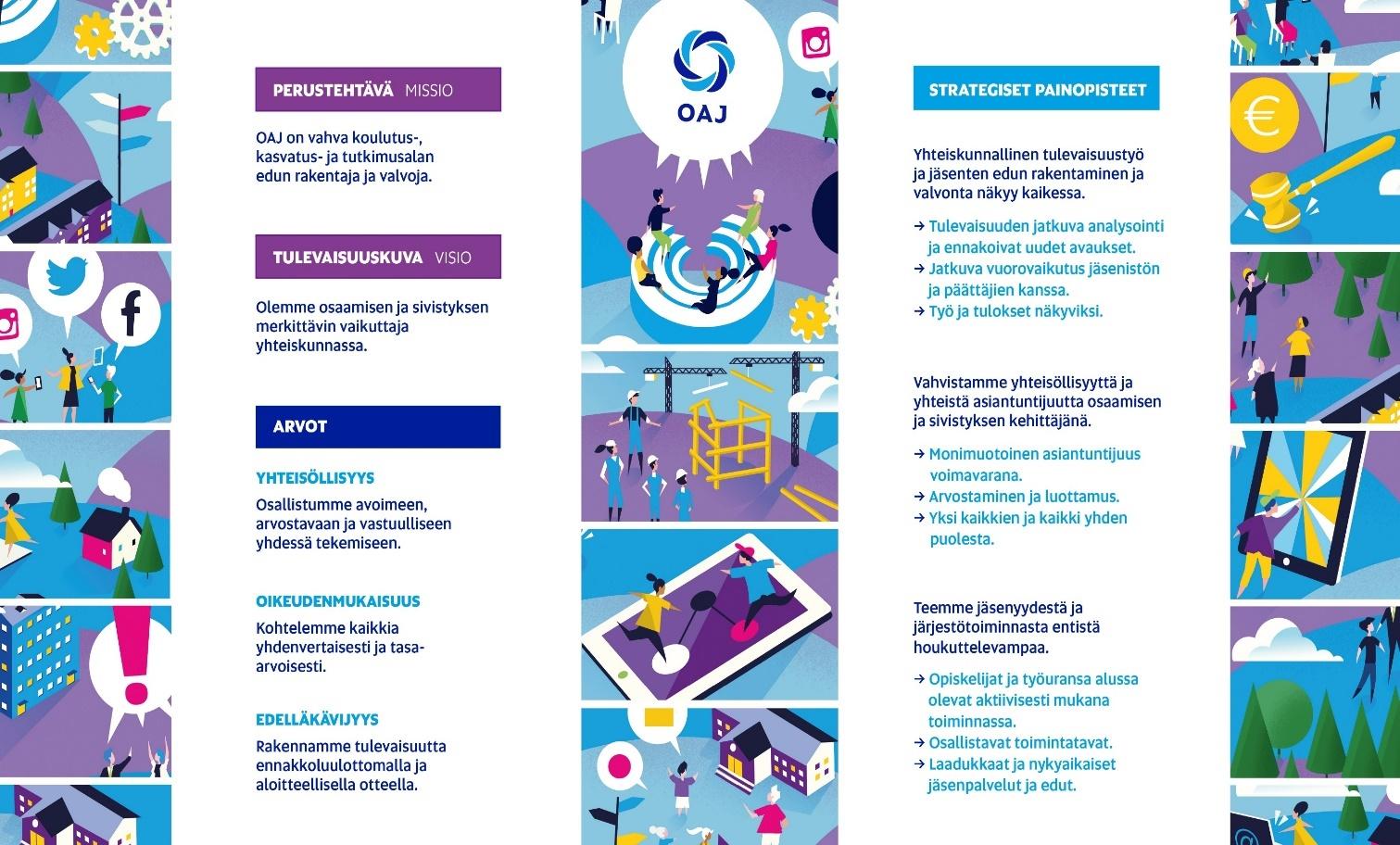 OAJ:n Kymenlaakson alueyhdistys ry on maakunnan OAJ:n jäsenistön ylin alueellinen edunvalvoja.  Jäsenistö käsittää kasvatus- ja opetusalan henkilöstön varhaiskasvatuksesta toiselle asteelle sekä vapaaseen sivistystyöhön.Toimintaympäristössä keskeistä ovat kuntien vaikeutunut taloudellinen tilanne sekä sisäilmaongelmat.Alueyhdistyksen keskeinen vaikuttamisen kohde ovat kuntien poliittiset päättäjät sekä valmistautuminen tuleviin kuntavaaleihin 2021, joissa OAJ:n tavoitteita tuodaan esille. Toimintasuunnitelmassa tavoitteiden alla olevissa tavoitetila -kohdissa on kuvattu tilannetta toimintasuunnitelmakauden päättyessä 31.12.2020, jos asetetut tavoitteet ovat toteutuneet.Strategiset painopistealueetYhteiskunnallinen tulevaisuustyö ja jäsenten edun rakentaminen ja valvonta näkyy kaikessaPainopistettä ja sitä tarkentavia tavoitteita kuvaavat seuraavat toimintatavat:Tulevaisuuden jatkuva analysointi ja uudet ennakoivat avaukset.Jatkuva vuorovaikutus jäsenistön ja päättäjien kanssa.Työ ja tulokset näkyviksi.Vahvistamme yhteisöllisyyttä ja yhteistä asiantuntijuutta osaamisen ja sivistyksen kehittäjänäPainopistettä ja sitä tarkentavia tavoitteita kuvaavat seuraavat toimintatavat:Monimuotoinen asiantuntemus voimavarana.Arvostaminen ja luottamus.Yksi kaikkien ja kaikki yhden puolesta.Teemme jäsenyydestä ja järjestötoiminnasta entistä houkuttelevampaaPainopistettä ja sitä tarkentavia tavoitteita kuvaavat seuraavat toimintatavat:Opiskelijat ja työuransa alussa olevat aktiivisesti mukana toiminnassa.Osallistavat toimintatavat.Laadukkaat ja nykyaikaiset jäsenpalvelut ja edut.Toimintasuunnitelma vuodelle 2020OAJ Kymenlaakso parantaa jäsenistön palkkauksellista asemaa, kehittää sopimusmääräyksiä ja -tulkintoja sekä valvoo, että nykyisiä sopimusmääräyksiä noudatetaan.Tavoitetila:Palkkausjärjestelmiä koskevia sopimusmääräyksiä on kehitetty ja paikallisten palkkausjärjestelmien toimivuutta parannettu. Työaikajärjestelmiä on uudistettu käynnistämällä paikallisia kokeiluja, ja nykyisten työaikajärjestelmien toimivuutta on parannettu. Koulutus-, kasvatus- ja tutkimusalan työn muuttuminen sekä ennakoitavat muutokset koulutuspolitiikassa ja lainsäädännössä on huomioitu palvelussuhteen ehdoista sovittaessa.Alueyhdistys selvittää edunvalvontajaostossa alueen tehtäväkohtaisten palkkojen tasoja vaativuusperusteineen.kerää varhaiskasvatuksen sak-työaikaa koskevat paikalliset soveltamisohjeet.järjestää esimieskoulutusta.seuraa alueen ammatillisten oppilaitosten vuosityöaikaan siirtymistä  pitää yhteyttä maakunnan työnantajiin (kuntakierros) OAJ Kymenlaakso varmistaa järjestön ja jäsenistön toimintaedellytykset rakenteellisissa uudistuksissa.Tavoitetila:Kunta-, maakunta-, sote- ja muissa merkittävissä rakenteellisissa uudistuksissa on varmistettu, että koulutuksen järjestäjillä on riittävät voimavarat. Neuvottelujärjestelmää on uudistettu ja kasvatus-, koulutus- ja tutkimusalan henkilöstön ja henkilöstön edustajien asema on turvattu. Varhaiskasvatuksessa työskentelevien opettajien ja johtajien palvelussuhteen ehdoista sovitaan kunnallisen opetushenkilöstön virka- ja työehtosopimuksessa.Alueyhdistys  tapaa alueen poliitikkoja ja muita päättäjiäseuraa, vaikuttaa ja tukee paikallisia toimijoita jäsenistöä koskevissa muutostilanteissa, jotka ovat ylikunnallisiavaikuttaa alueen varhaiskasvatuksen järjestäjiin siten, että heidänkin mielestään varhaiskasvatuksen opettajien siirtäminen OVTES:iin oli ainoa oikea ratkaisu sote-/maakuntauudistuksen jälkeen OAJ Kymenlaakso vaikuttaa siihen, että jäsenten työhyvinvointi ja työturvallisuus paranevat.Tavoitetila:	Kasvatus-, koulutus- ja tutkimusalan työhyvinvointi ja työturvallisuus ovat kehittyneet myönteisesti. Työyhteisöjen johtamiseen on panostettu ja sitä tuetaan aiempaa enemmän. Opetushenkilöstön, esimiesten ja johtajien työn mitoitus on oikeassa suhteessa työkuormaan ja oppijoiden tuen tarpeeseen. Esimerkiksi sisäilmaongelmia, kiusaamista ja häirintää on aiempaa vähemmän. Alueyhdistys kutsuu työsuojeluvaltuutetut koolle ja varmistaa, että alueella vaihdetaan tietoa ja tarjotaan vertaistukea ja jonka osaamista käytetään yhdistyksen hallituksessajärjestää jäsenille ja aktiiveille (henkilöstöedustajille) työhyvinvointiin liittyviä tapahtumiaseuraa työnantajien päätösten vaikutuksia esimerkiksi talouden leikkaustilanteissa jäsenten työhyvinvointiinkerää tietoa opettaja-oppilasmitoituksista OAJ:n malli huomioidenkouluttaa työsuojelutoimijoita (YT-päivät)OAJ Kymenlaakso edistää kasvatus-, koulutus- ja tutkimusalan henkilöstön tehtävänkuvien kehittämistä, jotta työ turvataan muuttuvassa toimintaympäristössä.Tavoitetila:Kasvatus-, koulutus- ja tutkimusalan vetovoima ja arvostus on vahvistunut. Opetukseen, opetusalan esimies- ja johtotehtäviin sekä tutkimustyöhön on saatu aiempaa paremmin työaikaa. Koulutusmäärät opetusalan työtehtäviin on mitoitettu oikein. Opettajien määrää on lisätty, jotta opetuksen lisäksi myös muille opettajan professioon kuuluville tehtäville jää työaikaa. Opettajan työtehtäviä ei siirry muille henkilöstöryhmille eikä muiden henkilöstöryhmien tehtäviä opettajille. Opettajien, esimiesten ja johtajien osaamista on vahvistettu. Suomessa on opettajarekisteri. Kasvatus-, koulutus- ja tutkimusalan työt on turvattu ja tehtävänkuvia kehitetty vastaamaan toimintaympäristön muutokseen. Opettajaopiskelijoiden sekä nuorten ja uusien opettajien ääni kuuluu entistä vahvemmin opetusalan kehittämisessä ja he saavat työuran alussa aiempaa enemmän tukea. Alueyhdistys kartoittaa ja seuraa alueen eri tehtävänimikkeiden kelpoisuuksien noudattamista ja nostaa asiaa tarvittaessa keskusteluun järjestää myös esimiestehtävissä oleville koulutustatapaa alueen kansanedustajia ja lisää tietoisuutta kelpoisten ja pätevien opettajien merkityksestä sekä esimerkiksi opettajien ja koulunkäyntiavustajien toimenkuvien eroistapyytää luottamusmiehiä selvittämään, vastaavatko opettajien tehtävänkuvaukset nykyisiä tehtäviä, sekä ovatko opettajien määräaikaiset palvelussuhteet lainmukaisia ja pyytää luottamusmiehiä selvittämään ketjuttamisen perusteetOAJ Kymenlaakso vaikuttaa siihen, että koulutusta uudistetaan myönteiseen suuntaan tuntuvin panostuksin.Tavoitetila:Eduskuntavaaleissa kasvatus, koulutus ja tutkimus nousivat puolueiden kärkitavoitteisiin. OAJ:lle tärkeät teemat näkyvät vahvasti julkisessa keskustelussa ja hallitusohjelmassa. Hallitusohjelman merkittävimmät panostukset kohdentuvat koulutukseen. Koulutuksen perusrahoitusta on nostettu, ja koulutukselle on luotu sitovat laatukriteerit. Koulutuksen perusrahoituksen turvaamiseen on vaikutettu toiminnan kaikilla tasoilla. Ikäluokkien pienenemisestä vapautuvia resursseja on ennakoiden suunnattu koulutuksen laadun parantamiseen.Alueyhdistys järjestää alueelta valitun ministerin ja kansanedustajien tapaamisia ja nostaa näissä esiin ajankohtaisia asioita tapaa maakunnan median edustajia mediainfossaOAJ Kymenlaakso vaikuttaa siihen, että koulutuksen laatu ja saavutettavuus vahvistuvatTavoitetila:Kasvatus- ja koulutuspalvelut ovat Kymenlaaksossa helposti saavutettavissa ja laadukkaita. Opinpolkua ja oppivelvollisuutta varhaiskasvatuksesta toisen asteen loppuun on uudistettu. Oppisen tuki on saatu kuntoon.Alueyhdistysvaikuttaa sen puolesta, että varhaiskasvatuksen asema julkisena palveluna vahvistuutoimii sen puolesta, että perusopetus säilyy lähipalvelunavaikuttaa sen puolesta, että lukiokoulutus säilyy kunnallisena palvelunavaikuttaa ammatillisen koulutuksen opetuksen resurssien kasvattamiseksinostaa näitä teemoja esille tapaamisissaan kuntapäättäjien ja virkamiesten kanssaOAJ Kymenlaakso vahvistaa kasvatus-, koulutus- ja tutkimusalan sekä OAJ:n omaa positiivista vaikuttavuutta ja näkyvyyttä.Tavoitetila:Yhteiskunnalliseen keskusteluun on ennakoivasti nostettu kasvatus-, koulutus- ja tutkimusalan kysymyksiä ja tehty niihin liittyviä uusia avauksia. Valtakunnallisesti toimivista vaikuttamisen ja verkostoitumisen tavoista on tehty alue- ja paikallistason toimintaan sopivia malleja, ja niitä on kokeiltu käytännössä. Kansainvälistä toimintaa on kehitetty vastaamaan muuttuvaa toimintaympäristöä.Alueyhdistys aktivoi kaikki alueen paikallisyhdistykset alueyhdistyksen toimintaan mukaanjärjestää tai on mukana järjestämässä tilaisuuksia, joissa on vahvistettu kasvatus- ja koulutusalan alueellista näkyvyyttäosallistuu ja ottaa kantaa kasvatuksesta ja koulutuksesta käytävään keskusteluun kaikilla viestintäkanavillaan ja yleisönosastokirjoituksissajakaa OAJ:n uutissyötteitä ja juttuvinkkejä eteenpäin mm. Facebook-sivuillaantapaa alueen median edustajia ja luo toimittajiin aktiivisesti yhteyksiäOAJ Kymenlaakso varmistaa, että digitalisaatiota hyödynnetään paremmin sekä järjestötyössä että kasvatus- ja koulutusalalla.Tavoitetila:Sähköisiä kanavia hyödynnetään järjestön toiminnassa entistä laajemmin. Jäsenten sähköisiä palveluja on kehitetty jäsenlähtöisesti. Jäsenten valmiuksia toimia järjestötoiminnan sähköisissä ympäristöissä on vahvistettu. Kasvatus-, koulutus- ja tutkimusalan digitalisaatiota ja siihen liittyvää työnantajan järjestämää täydennyskoulutusta on kehitetty opetuksen laatua parantaen ja opettajan työtä tukien. Sopimusedunvalvonnassa on otettu huomioon digitalisaation vaikutukset jäsenistön työn sisältöihin ja tapaan tehdä työtä.Alueyhdistystoimii niin, että alueyhdistys on entistä helpommin jäsenten lähestyttävissä alueyhdistys toteuttaa OAJ:n soittokampanjan jäsenilleen maaliskuussaOAJ Kymenlaakso vahvistaa luottamusmiesten, työsuojeluvaltuutettujen, yhdistysten puheenjohtajien ja muiden paikallisten toimijoiden toimintaedellytyksiä ja osaamista. Tavoitetila:OAJ:n koulutukset sekä edunvalvonta- ja järjestötiedotteet ovat kohdentuneet ja vastanneet sisällöllisesti toimintasuunnitelmakauden vaatimuksia. Luottamustehtävissä toimivien aktiivisuutta hoitaa tehtävää ja ylläpitää järjestöyhteyksiä on vahvistettu tarpeen mukaan. Toimijoiden paikallinen resurssi on saatu täysimääräisenä käyttöön.Alueyhdistys huolehtii alueyhdistysten koulutusvastuista vuosittain ja vahvistaa paikallisten toimijoiden osaamista ja keskinäistä yhteistyötävahvistaa alueen luottamusmiesten ja työsuojelutoimijoiden keskinäisiä verkostoja kokoamalla heitä yhteen sekä sektorikohtaisesti että kaikkia yhtä aikaa (edunvalvontajaosto)järjestää alueellisia koulutuksia vahvistamaan paikallisten edunvalvojien osaamista ja tietämystä alueen tarpeita vastaavastitukee taloudellisesti paikallisesti järjestettäviä edunvalvontatilaisuuksiaOAJ Kymenlaakso varmistaa, että luottamusmiehet ja yhteysopettajat toimivat aktiivisesti työpaikoilla.Tavoitetila:OAJ:n jäsenyhdistykset ovat huolehtineet luottamusmiesvaalien toimeenpanosta. Yhdistykset ovat   nimenneet yhteysopettajat kaikkiin kunnallisiin ja yksityisiin päiväkoteihin, kouluihin ja oppilaitoksiin ja vastaavat yhteysopettajien osaamisen vahvistamisesta.Alueyhdistys kannustaa paikallisyhdistyksiä yhteysopettajajärjestelmän laajentamisessatarjoaa tukea yksityisen puolen varhaiskasvatuksen ja ammatillisen koulutuksen yhteysopettajajärjestelmän rakentamisessasuuntaa suoria viestejä yhteysopettajien kautta alueen työpaikoillejärjestää yhteysopettajakoulutuksiaOAJ Kymenlaakso parantaa järjestövalmiusorganisaation toimivuutta ja lisää jäsenistön valmiutta järjestöllisiin toimiin.Tavoitetila:Järjestövalmiusorganisaatiota on vahvistettu, ja yhteistyötä muiden saman sopimusalan palkansaajajärjestöjen kanssa on syvennetty. Jäsenyhdistysten ja jäsenten tietoisuutta järjestövalmiudesta on lisätty. Jäsenryhmien keskinäistä solidaarisuuden tunnetta on vahvistettu.Alueyhdistys vahvistaa alueyhdistyksen viestinnällistä ja koulutuksellista roolia kokoaa alueen järjestövalmiustoimijat yhteen sekä kouluttaa aktiivitoimijoita ja valmistaa heitä järjestöllisiin toimenpiteisiinvalmistautuu mahdollisiin toimenpiteisiin sopimuskauden päättyessä keväällä 2020 taloudellisesti ja henkisestivarmistaa, että järjestövalmiusorganisaation kokoonpanot ovat kunnossa ja järjestää koulutusta paikallisyhdistyksen toimijoilletekee alueellisen viestintäsuunnitelman järjestövalmiustilanteisiinOAJ Kymenlaakso kehittää yhdistystoimintaa ja järjestörakennetta niin, että ne huomioivat entistä paremmin toimintaympäristössä tapahtuvia muutoksia. Tavoitetila:Jäsenten edunvalvontaa on tehostettu ja jäsenpitoa vahvistettu edistämällä henkilöjäsenyyteen perustuviin työnantajakohtaisiin paikallisyhdistyksiin siirtymistä. Yhdistystoiminnan tueksi on kehitetty uusia työkaluja yhdessä yhdistystoimijoiden kanssa. Alueyhdistysrakenne vastaa vallitsevaa toimintaympäristöä.Alueyhdistys järjestää tilaisuuksia, joissa yhdistysten toimihenkilöt voivat vaihtaa keskenään tietoja ja ajatuksiaan seuraa maakuntauudistusta ja sen vaikutuksia alueyhdistyksen toimintaympäristöönOAJ Kymenlaakso tekee jäsenyydestä entistä houkuttelevampaa ja lisää jäsenten vaikuttamismahdollisuuksia vahvistamalla nykyisiä ja kehittämällä uusia osallistumisen tapoja. Tavoitetila:Uusille ja nykyisille jäsenille on entistä selvempää, miksi järjestön jäsenyys kannattaa. Tehty työ näkyy jäsenille aiempaa selvemmin. Jäsenpalveluja on kehitetty. Järjestön varsinaisten jäsenten ja opiskelijoiden osallisuutta ja sitoutumista järjestön toimintaan on lisätty kehittämällä vaikuttamismahdollisuuksia ja kokeilemalla uusia toimintatapoja. Nuorten ja uusien opettajien osuus OAJ:n toimielimissä on kasvanut, ja opettajaksi opiskelevat osallistuvat järjestön toimintaan sen kaikilla tasoilla.Alueyhdistys vahvistaa alueellisesti OAJ:n jäsenyyden houkuttelevuutta mm. alueellisten tapahtumien ja järjestön jäsenetujen avullatekee alueellisesta vaikuttamistyöstä jäsenistölle aiempaa näkyvämpää.ottaa jäsenet mukaan alueyhdistyksen kehittämiseen OAJ Kymenlaakso kehittää viestinnän sisältöjä yhä enemmän kanava- ja kohderyhmäkohtaisesti.Tavoitetila:Jokaisella OAJ:n viestintäkanavalla on oma tärkein kohderyhmänsä, jolle viestintää on suunnattu entistä paremmin. Viestinnässä ovat korostuneet OAJ:n tärkeimmät painopisteet. Viestinnän vaikuttavuuteen on panostettu. OAJ:ssä on vahvistettu ajatusta siitä, että toimijat kaikilla järjestön tasoilla ovat OAJ:n viestin viejiä.Alueyhdistys tekee suunnitelman viestinnän sisällöntuotannosta ja sen vastuistakehittää verkkopalveluita siten, että ne tarjoavat tietoa yhdistyksen toiminnasta varmistaa, että yhdistyksen verkkopalvelut vahvistavat kuvaa houkuttelevasta ja asiantuntevasta järjestöstä tukee paikallisyhdistysten viestintää koulutuksilla ja konkreettisilla vinkeillä siitä, mitä viestinnässä kannattaa nostaa esiin OAJ Kymenlaakso turvaa alueyhdistyksen toimintasuunnitelman toteutumisen varmistamalla, että talous on vahva ja vakaa.Tavoitetila:OAJ:n jäsenmaksutulot on turvattu ja pidetty riittävällä tasolla. Tilikauden kokonaistulos on positiivinen.Alueyhdistys hoitaa jäsenhankintaa ja -pitoa osaltaan siten, että jäsenmaksutuotot on turvattu ja pidetty riittävällä tasolla Varmistaa, että yhdistyksen talous on vakaalla pohjalla. OAJ:n alueyhdistysavustus ja kerätyt jäsenmaksutulot riittävät kattamaan varsinaisen toiminnan kulut.